Standing Order Form – Cosy Cats Rescue	 www.cosycatsrescue.co.ukCosy Cats Rescue Non-profit organisationIf you would like to make a regular donation to Cosy Cats Rescue (CCR) by standing order, please complete and return this form to: Cosy Cats Rescue, c/o 81 Hayes Drive, Barnton, Northwich, Cheshire, CW8 4JXIf you would like to make a regular donation to Cosy Cats Rescue (CCR) by standing order, please complete and return this form to: Cosy Cats Rescue, c/o 81 Hayes Drive, Barnton, Northwich, Cheshire, CW8 4JXYou can set up a standing order directly through your bank, if you do this please tick this box and complete and return this form anyway, so Cosy Cats Rescue can identify your donation/payment and claim any gift aid.  □               You can set up a standing order directly through your bank, if you do this please tick this box and complete and return this form anyway, so Cosy Cats Rescue can identify your donation/payment and claim any gift aid.  □               YOUR DETAILS YOUR DETAILS Name Address Telephone Email INSTRUCTION TO YOUR BANK INSTRUCTION TO YOUR BANK Name of Bank  Address Sort Code Account number Name(s) of account holder(s) Please pay Cosy Cats Rescue the sum of £        per    □ month    □ quarter    □ year until further notice. (Please tick one box above)  Please pay Cosy Cats Rescue the sum of £        per    □ month    □ quarter    □ year until further notice. (Please tick one box above)  Starting on (date) Your signature ___________________________________________ Date ___________________ Payable to:Cosy Cats Rescue, Natwest BankAccount Number: 13695363Sort Code: 01-00-71Payable to:Cosy Cats Rescue, Natwest BankAccount Number: 13695363Sort Code: 01-00-71Gift Aid.  If I have ticked the box headed ‘Gift Aid √’, I confirm that I am a UK Income or Capital Gains taxpayer. I have read this statement and want Cosy Cats Rescue to reclaim tax on the donation detailed, given on the date shown. I understand that if I pay less Income Tax / or Capital Gains tax in the current tax year than the amount of Gift Aid claimed on all of my donations it is my responsibility to pay any difference. I understand the non-profit will reclaim 25p of tax on every £1 that I have given.   Remember: You must provide your full name, home address, postcode & ‘ √’ Gift Aid for CCR to claim tax back on your donation.  Please tick one of the boxes below: □   Yes, Gift Aid all my donations until further notice.  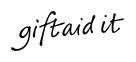 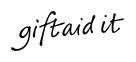 □   No, I do not pay income tax or capital gains tax in the UK.  □   I am unsure of my tax status / I would prefer not to make a Gift Aid declaration. Gift Aid.  If I have ticked the box headed ‘Gift Aid √’, I confirm that I am a UK Income or Capital Gains taxpayer. I have read this statement and want Cosy Cats Rescue to reclaim tax on the donation detailed, given on the date shown. I understand that if I pay less Income Tax / or Capital Gains tax in the current tax year than the amount of Gift Aid claimed on all of my donations it is my responsibility to pay any difference. I understand the non-profit will reclaim 25p of tax on every £1 that I have given.   Remember: You must provide your full name, home address, postcode & ‘ √’ Gift Aid for CCR to claim tax back on your donation.  Please tick one of the boxes below: □   Yes, Gift Aid all my donations until further notice.  □   No, I do not pay income tax or capital gains tax in the UK.  □   I am unsure of my tax status / I would prefer not to make a Gift Aid declaration. THANK YOU THANK YOU 